ПРОЕКТ                                                            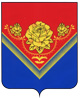 АДМИНИСТРАЦИЯГОРОДСКОГО ОКРУГА ПАВЛОВСКИЙ ПОСАД МОСКОВСКОЙ ОБЛАСТИПОСТАНОВЛЕНИЕг. Павловский Посад	В соответствии с Федеральным законом от 06.10.2003 № 131-ФЗ «Об общих принципах организации местного самоуправления в Российской Федерации», Федеральным законом от 12.01.1996  № 8-ФЗ «О погребении и похоронном деле», Законом Московской области  от 17.07.2007 №115/2007-ОЗ «О погребении и похоронном деле в Московской области», Уставом городского округа Павловский Посад Московской области, в целях приведения в соответствие с действующим законодательством,                                                          ПОСТАНОВЛЯЮ:	1. 	Внести в Административный регламент «Предоставления муниципальной услуги по созданию семейного (родового) захоронения на кладбищах городского округа Павловский Посад Московской области»», утвержденный постановлением Администрации городского округа Павловский Посад Московской области от 11.07.2022 № 1159 (далее - Регламент), следующие изменения:	1) в разделе «II. Стандарт предоставления муниципальной услуги»:	пункт 4.1 подраздела «4. Наименование органа местного самоуправления муниципального образования Московской области, предоставляющего
муниципальную услугу» изложить в новой редакции: «4.1. Уполномоченным органом в сфере погребения и похоронного дела, ответственным за предоставление муниципальной услуги, является Администрация городского округа Павловский Посад Московской области.»пункт 4.2 подраздела «4. Наименование органа местного самоуправления муниципального образования Московской области, предоставляющего
муниципальную услугу» изложить в новой редакции:«4.2. Отдельные функции уполномоченного органа в сфере погребения и похоронного дела осуществляет Муниципальное казённое учреждение городского округа Павловский Посад Московской области «Центр экономического развития, потребительского рынка и ритуальных услуг», действующее на основании постановления Администрации городского округа Павловский Посад Московской области от 14.02.2023 №231 «О некоторых вопросах в сфере погребения и похоронного дела городского округа Павловский Посад Московской области».пункт 4.3 подраздела «4. Наименование органа местного самоуправления муниципального образования Московской области, предоставляющего
муниципальную услугу» изложить в новой редакции:«4.3. Непосредственное предоставление муниципальной услуги осуществляет Муниципальное казённое учреждение городского округа Павловский Посад Московской области «Центр экономического развития, потребительского рынка и ритуальных услуг», действующее на основании постановления Администрации городского округа Павловский Посад Московской области от 14.02.2023 №231 «О некоторых вопросах в сфере погребения и похоронного дела городского округа Павловский Посад Московской области»;подпункт 8.5.2 пункта 8.5 изложить в следующей редакции:« в МКУ.».	2.  Опубликовать Постановление в официальном печатном средстве массовой информации городского округа Павловский Посад Московской области и разместить на официальном сайте Администрации городского округа Павловский Посад Московской области в сети «Интернет».	3. Контроль за исполнением настоящего постановления возложить на первого заместителя Главы Администрации городского округа Павловский Посад Ф.А.Ефанова.Глава городского округаПавловский Посад	                                                                                          Д.О.Семенов  Поляков А.С. 8(49643)24997№О внесении изменений в Административный регламент «Предоставления муниципальной услуги по созданию семейного (родового) захоронения на кладбищах городского округа Павловский Посад Московской области», утвержденный постановлением Администрации городского округа Павловский Посад Московской области от 11.07.2022 № 1159